‘Impeccably slick mould-cut pieces of pop-metal with expansive post-rock guitar parts.’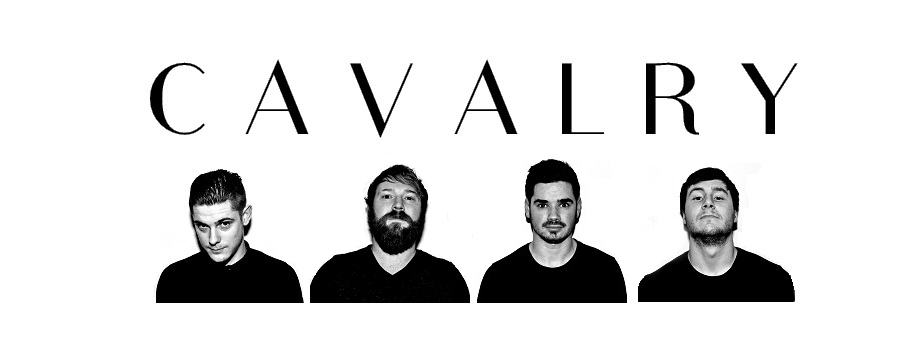 Noel Gardner – Buzz Magazine ‘Cloudbusting pop rock from new Cardiff band… their debut single harbours shades of Bombay Bicycle Club if they cared to carve out songs that played upon the quiet-loud dynamic quite as impressively as Cavalry’s sonic assault does.’David Owens – Wales OnlineCardiff alt-rock quartet with strong beard game. A band with hooks to fill some big rooms. Currently writing new material, so eyes peeled.Huw Baines - Stereboard